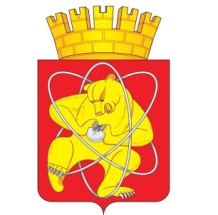 Городской округ
«Закрытое административно – территориальное образование Железногорск Красноярского края»АДМИНИСТРАЦИЯ  ЗАТО  г. ЖЕЛЕЗНОГОРСК ПОСТАНОВЛЕНИЕ03.08.2021                                                                                                                                    1452г. ЖелезногорскО внесении изменений в постановление Администрации ЗАТО г. Железногорск от 08.05.2014 № 903 «Об утверждении административного регламента Администрации ЗАТО г. Железногорск по предоставлению муниципальной услуги “Оказание финансовой поддержки субъектам малого и (или) среднего предпринимательства, осуществляющим приоритетные виды деятельности”»В соответствии с Федеральным законом от 06.10.2003 № 131-ФЗ «Об общих принципах организации местного самоуправления в Российской Федерации», Федеральным законом от 27.07.2010 № 210-ФЗ «Об организации предоставления государственных и муниципальных услуг», Федеральным законом от 24.07.2007 № 209-ФЗ «О развитии малого и среднего предпринимательства в Российской Федерации», постановлением Администрации ЗАТО г. Железногорск от 01.06.2018 № 1024 «Об утверждении Порядка разработки и утверждения административных регламентов предоставления муниципальных услуг», Уставом ЗАТО Железногорск,ПОСТАНОВЛЯЮ:1.  Внести в приложение № 1 к постановлению Администрации ЗАТО г. Железногорск от 08.05.2014 № 903 «Об утверждении административного регламента Администрации ЗАТО г. Железногорск по предоставлению муниципальной услуги “Оказание финансовой поддержки субъектам малого и (или) среднего предпринимательства, осуществляющим приоритетные виды деятельности”» следующие изменения:1.1. В разделе 2 «Стандарт предоставления муниципальной услуги»:1.1.1. Подраздел 2.2 дополнить пунктом 2.2.8 следующего содержания:«2.2.8.* Государственное учреждение – Управление Пенсионного фонда Российской Федерации в г. Железногорске (Межрайонное) (УПФР в г. Железногорске Красноярского края (Межрайонное)) выдает сведения о трудовой деятельности, предоставляемые из информационных ресурсов Пенсионного фонда Российской Федерации.Почтовый адрес: 662971, Красноярский край, г. Железногорск, ул. 22 партсъезда, 6а.Справочная служба: 8 (800) 600-04-18.Адрес электронной почты: pfr17@034.pfr.ru.Адрес официального сайта в сети «Интернет»: https://pfr.gov.ru/.График (режим) работы: понедельник - пятница с 8.00 час. до 17.00 час., обед с 12.00 час. до 13.00 час.Прием граждан: понедельник, вторник, четверг с 8.00 час. до 20.00 час. Без перерыва на обед. Выходные дни – суббота, воскресенье.».1.1.2. В подразделе 2.6:1) в абзаце втором подпункта «г» подпункта 10 пункта 2.6.5 слова «трудовой книжки и» исключить;2) в пункте 2.6.6:- после подпункта 3 дополнить подпунктом 4 следующего содержания:«4) сведения о трудовой деятельности, предоставляемые из информационных ресурсов Пенсионного фонда Российской Федерации, подтверждающие отношение заявителя (учредителя заявителя) к категории приоритетной целевой группы, определенной подпунктом «г» пункта 1.2.2 настоящего Регламента.»;- после подпункта 4 дополнить абзацем следующего содержания:«Документы, указанные в подпункте 4 настоящего пункта, могут быть получены Заявителем любым из способов, определенным статьей 66.1 Трудового кодекса Российской Федерации.»;3) в пункте 2.6.8:- после подпункта 4 дополнить подпунктом 5 следующего содержания:«5) сведения о трудовой деятельности, предоставляемые из информационных ресурсов Пенсионного фонда Российской Федерации, подтверждающие отношение заявителя (учредителя заявителя) к категории приоритетной целевой группы, определенной подпунктом «г» пункта 1.2.2 настоящего Регламента.»;- в абзаце шестом слова «в подпунктах 1-3» заменить словами «в подпунктах 1-3, 5»;- после абзаца шестого дополнить абзацем следующего содержания:«Документы, указанные в подпункте 5 настоящего пункта, могут быть получены Заявителем любым из способов, определенным статьей 66.1 Трудового кодекса Российской Федерации.».1.2. В разделе 3 «Состав, последовательность и сроки выполнения административных процедур, требования к порядку их выполнения, в том числе особенности выполнения административных процедур в электронной форме, а также особенности выполнения административных процедур в многофункциональных центрах»:1.2.1. Подпункт 1 пункта 3.2.2 подраздела 3.2 после абзаца седьмого дополнить абзацем следующего содержания:«Запрос документа, указанного в подпункте 5 пункта 2.6.8 настоящего Регламента, формируется и направляется в электронной форме с использованием государственной информационной системы Красноярского края «Региональная система межведомственного электронного взаимодействия «Енисей-ГУ». При отсутствии технической возможности формирования и направления запроса в электронной форме запрос формируется и направляется на бумажном носителе.».1.2.2. Пункт 3.9.4 подраздела 3.9 дополнить абзацами следующего содержания:«в Пенсионном фонде Российской Федерации посредством:- использования государственной информационной системы Красноярского края «Региональная система межведомственного электронного взаимодействия «Енисей-ГУ» для получения сведений о трудовой деятельности, подтверждающих отношение заявителя (учредителя заявителя) к категории приоритетной целевой группы, определенной подпунктом «г» пункта 1.2.2 настоящего Регламента.».2. Управлению внутреннего контроля Администрации ЗАТО г. Железногорск (Е.Н. Панченко) довести настоящее постановление до сведения населения через газету «Город и горожане».3. Отделу общественных связей Администрации ЗАТО г. Железногорск (И.С. Архипова) разместить настоящее постановление на официальном сайте городского округа «Закрытое административно-территориальное образование Железногорск Красноярского края» в информационно-телекоммуникационной сети «Интернет».4. Контроль над исполнением настоящего постановления оставляю за собой.5. Настоящее постановление вступает в силу после его официального опубликования.Глава ЗАТО г. Железногорск							И.Г. Куксин